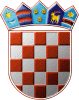 REPUBLIKA HRVATSKAOSJEČKO-BARANJSKA ŽUPANIJAOPĆINA VIŠKOVCIOPĆINSKO VIJEĆEKLASA: 024-01/23-01/04URBROJ: 2158-40-01-01-23-01Viškovci, 01. kolovoza 2023.         Temeljem članka 33. Statuta Općine Viškovci („Službeni glasnik Općine Viškovci“ broj 01/21 i 08/22) i članka 54. stavka 1. Poslovnika Općinskog vijeća Općine Viškovci („Službeni glasnik Općine Viškovci“ broj 01/21) sazivam 13. sjednicu Općinskog vijeća Općine Viškovci.     Sjednica će se održati 07. kolovoza 2023. godine (ponedjeljak) u 19:00 sati u prostorijama Općine Viškovci, Grobljanska 26, Viškovci.      Za sjednicu predlažem sljedeći:DNEVNI REDAnaliza i usvajanje Zapisnika sa 12. sjednice Općinskog vijeća Općine ViškovciKodeks ponašanja članova Općinskog vijeća Općine ViškovciOdluka o grobljima na području Općine ViškovciOdluku o prihvaćanju Izvješća o radu načelnika Općine Viškovci za razdoblje  od 01. srpnja 2022. do 31. prosinca 2022. godineRazno         Molimo da se zbog važnosti dnevnog reda obavezno odazovete sjednici u točno zakazano vrijeme ili opravdate eventualnu nenazočnost na telefon broj 031/857-227.      S poštovanjem,                                                                                                PREDSJEDNIK OPĆINSKOG VIJEĆA                                                                                            Mario Marijanović, v.r.